SCHOOL OF MISSION:  MISSION TRAINER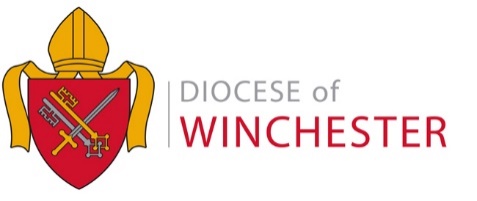 Wolvsey, WinchesterFull time, salary from £30,257 to £32,802 Depending upon experience (plus 15% pension contribution) We are looking for someone to join the School of Mission as a Mission Trainer.  The School of Mission provides the necessary training to the wider diocese to enable individuals, parishes and deaneries to live the mission of Jesus.  The Mission Trainer will be responsible for developing, delivering and overseeing training for people of all ages according to our diocesan strategy.  The post holder will be responsible for coordinating and expanding a team of volunteers who will deliver training for mission action planning, continuing development training for those commissioned under the Bishop’s Commission for Mission (BCM), delivering/creating training streams under BCM, providing resources for households and churches in line with Growing Faith, and providing opportunities for people to develop a Rule of Life.For an informal conversation about this post please contact: Revd Phil Dykesphil.dykes@winchester.anglican.org.  35 hours a week with 25 days holiday per annum  Application pack is available at: www.winchester.anglican.org/vacancies/category/diocesan-office-vacancies/Own transport essential due to our locationApplication closing date:			1.00 pm on Monday 6 April 20Interview date:				Thursday 16 April 20			CVs will not be accepted.